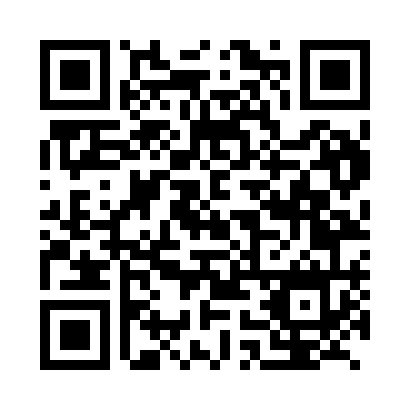 Prayer times for Colina, ChileWed 1 May 2024 - Fri 31 May 2024High Latitude Method: NonePrayer Calculation Method: Muslim World LeagueAsar Calculation Method: ShafiPrayer times provided by https://www.salahtimes.comDateDayFajrSunriseDhuhrAsrMaghribIsha1Wed5:537:1712:403:406:027:222Thu5:537:1712:403:396:017:213Fri5:547:1812:393:396:007:204Sat5:547:1912:393:385:597:195Sun5:557:2012:393:375:597:186Mon5:567:2012:393:365:587:187Tue5:567:2112:393:365:577:178Wed5:577:2212:393:355:567:169Thu5:587:2312:393:345:557:1510Fri5:587:2312:393:345:547:1511Sat5:597:2412:393:335:547:1412Sun5:597:2512:393:335:537:1413Mon6:007:2512:393:325:527:1314Tue6:007:2612:393:315:527:1215Wed6:017:2712:393:315:517:1216Thu6:027:2812:393:305:507:1117Fri6:027:2812:393:305:507:1118Sat6:037:2912:393:295:497:1019Sun6:037:3012:393:295:487:1020Mon6:047:3012:393:285:487:0921Tue6:047:3112:393:285:477:0922Wed6:057:3212:393:285:477:0923Thu6:067:3212:393:275:467:0824Fri6:067:3312:403:275:467:0825Sat6:077:3412:403:265:457:0826Sun6:077:3412:403:265:457:0727Mon6:087:3512:403:265:457:0728Tue6:087:3612:403:265:447:0729Wed6:097:3612:403:255:447:0730Thu6:097:3712:403:255:447:0631Fri6:107:3712:403:255:437:06